§6250.  DefinitionsAs used in this chapter, unless the context otherwise indicates, the following terms have the following meanings.  [PL 1989, c. 534, Pt. C, §1 (NEW).]1.  Benefited property. [PL 1989, c. 534, Pt. C, §1 (NEW); PL 1989, c. 713, §1 (RP).]2.  Bureau.  "Bureau" means the Bureau of Revenue Services.[PL 1989, c. 534, Pt. C, §1 (NEW); PL 1997, c. 526, §14 (AMD).]2-A.  Disability.  "Disability" means a permanent and total impairment or condition that prevents an individual from being employed as determined by an agency of this State or of the Federal Government or pursuant to routine technical rules adopted by the State Tax Assessor.[PL 2021, c. 483, Pt. AA, §2 (NEW).]3.  Homestead.  "Homestead" means the owner-occupied principal dwelling owned by the taxpayer and up to 10 contiguous acres upon which it is located.  If the homestead is located in a multi-unit building, the homestead is the portion of the building actually used as the principal dwelling and its percentage of the value of the common elements and of the value of the tax lot upon which it is built.  The percentage is the value of the unit consisting of the homestead compared to the total value of the building exclusive of the common elements, if any. "Homestead" includes the taxpayer-occupied principal dwelling and up to 10 contiguous acres upon which it is located that is held in a revocable living trust for the benefit of the taxpayer.[PL 2021, c. 483, Pt. AA, §3 (AMD).]3-A.  Liquid asset.  "Liquid asset" means something of value available to an individual that can be converted to cash in 3 months or less and includes:A.  Bank accounts;  [PL 2021, c. 483, Pt. AA, §4 (NEW).]B.  Certificates of deposit;  [PL 2021, c. 483, Pt. AA, §4 (NEW).]C.  Money market and mutual funds;  [PL 2021, c. 483, Pt. AA, §4 (NEW).]D.  Life insurance policies;  [PL 2021, c. 483, Pt. AA, §4 (NEW).]E.  Stocks and bonds; and  [PL 2021, c. 483, Pt. AA, §4 (NEW).]F.  Lump-sum payments and inheritances.  [PL 2021, c. 483, Pt. AA, §4 (NEW).][PL 2021, c. 483, Pt. AA, §4 (NEW).]3-B.  Municipality.  "Municipality" means a city, town, plantation or the unorganized territory.[PL 2021, c. 483, Pt. AA, §5 (NEW).]4.  Tax-deferred property.  "Tax-deferred property" means the property upon which taxes are deferred under this chapter.[PL 1989, c. 534, Pt. C, §1 (NEW).]5.  Taxes.  "Taxes" or "property taxes" means ad valorem taxes, assessments, fees and charges entered on the assessment and tax roll.[PL 1989, c. 534, Pt. C, §1 (NEW).]6.  Taxpayer.  "Taxpayer" means an individual who has filed a claim for deferral under this chapter or individuals who have jointly filed a claim for deferral under this chapter.[PL 1989, c. 534, Pt. C, §1 (NEW).]SECTION HISTORYPL 1989, c. 534, §C1 (NEW). PL 1989, c. 713, §1 (AMD). PL 1997, c. 526, §14 (AMD). PL 2021, c. 483, Pt. AA, §§2-5 (AMD). The State of Maine claims a copyright in its codified statutes. If you intend to republish this material, we require that you include the following disclaimer in your publication:All copyrights and other rights to statutory text are reserved by the State of Maine. The text included in this publication reflects changes made through the First Regular and First Special Session of the 131st Maine Legislature and is current through November 1, 2023
                    . The text is subject to change without notice. It is a version that has not been officially certified by the Secretary of State. Refer to the Maine Revised Statutes Annotated and supplements for certified text.
                The Office of the Revisor of Statutes also requests that you send us one copy of any statutory publication you may produce. Our goal is not to restrict publishing activity, but to keep track of who is publishing what, to identify any needless duplication and to preserve the State's copyright rights.PLEASE NOTE: The Revisor's Office cannot perform research for or provide legal advice or interpretation of Maine law to the public. If you need legal assistance, please contact a qualified attorney.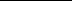 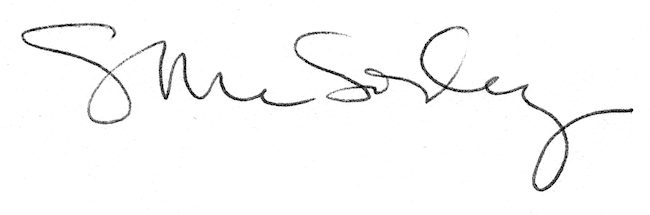 